GL-660系列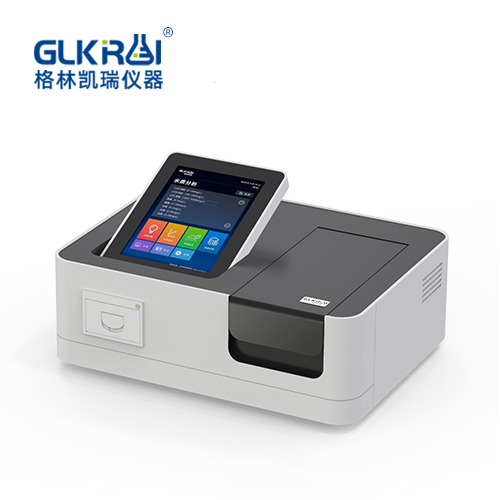 多参数水质测定仪产品介绍GL-660 多参数水质测定仪，测定项目的原理符合环保行业认可方法，设备的光源、传感器为国外进口，拥有更稳定的光学性能，设备搭载自主研发的Glos水质智能检测系统和一体式双比色池技术，使检测变得更简单，更稳定，检测结果支持自动打印、批量检测、引导检测模式等功能。8英寸IPS超大触摸屏，让测量结果直观明了。可检测COD、氨氮、总磷、总氮、重金属等40多种检测参数。设备可选配物联网功能，测试数据无上限，并永久储存格林云服务器， 可在手机及电脑端实时查看检测数据。产品内置水质分析、光度测量、系数曲线、样品曲线、等多种应?程序。应用领域可广泛应用于科研院所、污水工程、水环境检测、石油化工、冶金钢铁、生物医药、食品乳业、毛纺印染、电子机械、水产养殖、光伏、皮革、造纸、等领域的水质检测。  测定原理•COD的测定依据《HJ/T 399-2007水质 化学需氧量 快速消解分光光度法》•氨氮的测定依据《HJ 535-2009 水质 氨氮的测定 纳氏试剂分光光度法》 •总磷的测定依据《GB 11893-89 水质总磷的测定 钼酸铵分光光度法》 •总氮的测定依据《碱性过硫酸盐消解光度法》...测定仪功能特点
•进口固态冷光源10万小时光学寿命，性能稳定，测定结果准确。•支持COD、氨氮、总磷、总氮、重金属等29种水质污染物的测定。 •搭载自主研发Glos水质智能检测系统，让检测更简单智能。 •引导式检测模式，使用户根据屏幕引导提示轻松完成?质的测定。 •可选配物联网功能，检测数据无上限永久储存格林云服务器。 •可在手机及电脑端实时查看，并记录取样地点、人员等信息。 •进口固态冷光源10万小时光学寿命，性能稳定。 •内置动态光学矢量控制系统，支持持14组滤光通道自动切换。 •先进的光学系统，使光束全部聚焦成像至传感器，提高检测结果的准确性。 •可增加检测项目，后期可进行测定项目的升级拓展。 •内置热敏打印机，支持自动打印和批量打印。 •可通过自带的USB 接口导出测定数据和更新程序。 •搭配一体式双比色系统，同时支持（16mm）管比色和皿比色。 •用户可实现自建曲线功能，提供系数曲线和样品曲线的定义标定。 •8 英寸1024 ×768 分辨率IPS级高清电容触摸屏。 •点触操作立体声反馈，弹指间更舒适的操作体验。 •ABS材质，高强度、耐腐蚀、耐高温外壳。 •配备多功能智能消解仪，仅需一键完成水样项目消解。 •配备进口Biohit移液器，减少了移取水样的误差，更简单，更稳定。 •配备预制试剂，无需反复移液，只需要在试管内添加污染物样品再经过消解即可进?检测。